 Úlohy počas štúdia doma na týždeň od 12. 04. do 16. 04. 2021Trieda: 6.A                Predmet: Anglický jazyk               Vyučujúci: M. Tkáčová_____________________________________________________________________________________________PONDELOK (12. 04. 2021): Úloha č.1: Odpíšte si nasledujúce poznámky  a naučte sa ich:       FOOD AND DRINK/ fúd end drink/    (Jedlo a nápoj)MEAT (mäso)CHICKEN /čikn/ = kurčaLAMB /lemb/ = jahňacinaPORK /pork/ =  bravčovinaBEEF /bíf/ = hovädzinaFISH (ryby)TUNA /tjuna/ = tuniakSALMON /salmon/ = losos FRUIT (ovocie)SATSUMA/setsjuma/ = mandarínkaGRAPES /grejps/ = hrozno BANANA /banana/ = banánVEGETABLES (zelenina)TOMATOES / tometous/ = paradajkyBEAN /bín/ = fazuľa LETTUCE /letis/ = šalátSTREDA (14. 04. 2021):  Úloha č.1: Odpíšte si nasledujúce poznámky  a naučte sa ich:       FOOD AND DRINK (Jedlo a nápoj)DRINKS (nápoje)ORANGE JUICE = pomarančový džúsTEA = čajCOFFEE = kávaLEMONADE = limonádaOTHERS (ostatné)PASTA = cestovinyRICE = ryžaCHEESE =  syr EGG = vajceÚloha č.2: Odpíšte si vety do zošita a doplňte chýbajúce slová podľa obrázka:       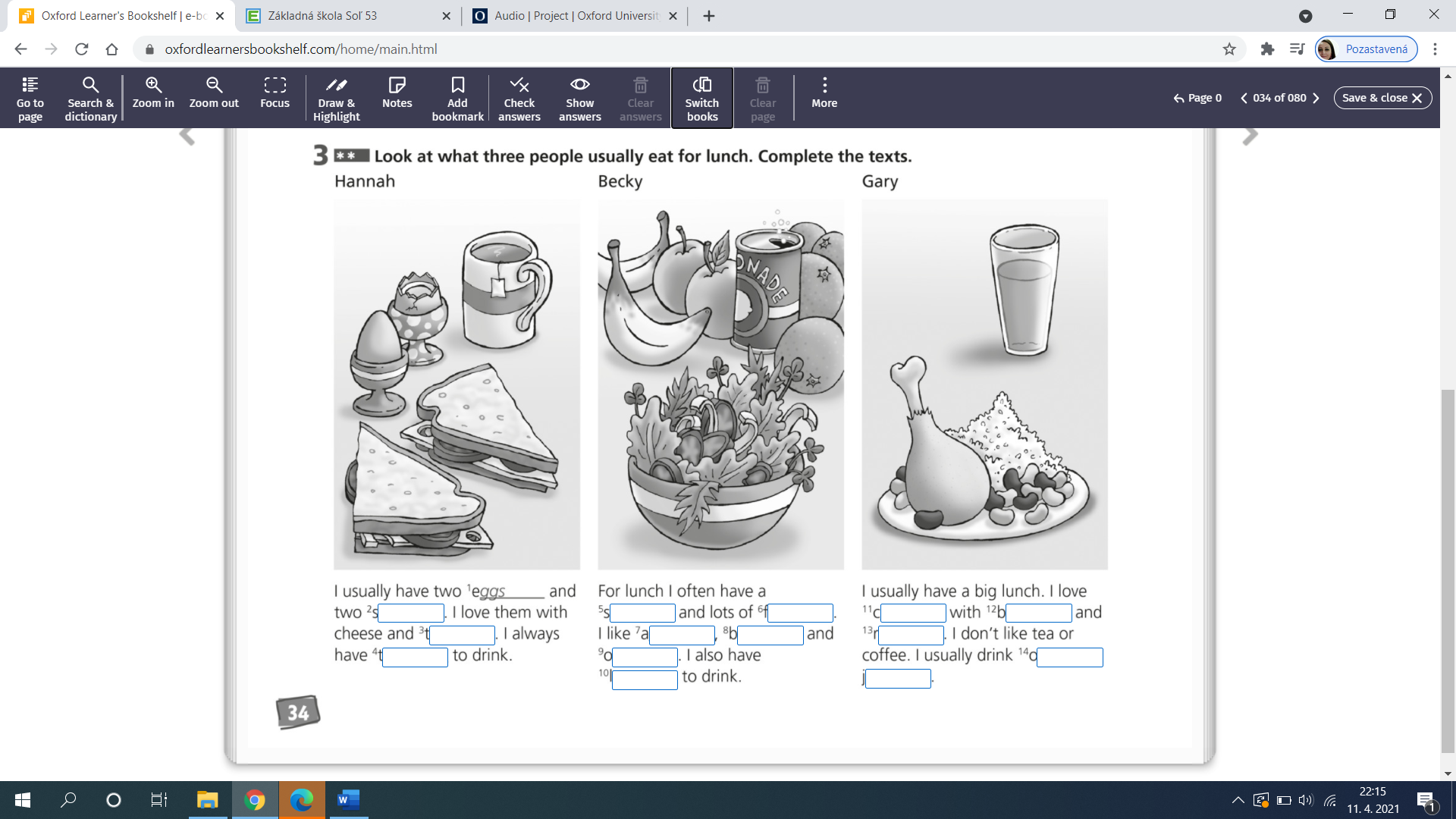 PIATOK (16. 04. 2021):  Úloha č.2: Vypracujte si do zošita nasledujúce cvičenia.  V 1. cv. vypíšte, čo NEPATRÍ medzi daný druh potravín.V 2. cv. roztrieďte potraviny z 1. cvičenia do jednotlivých kategórií.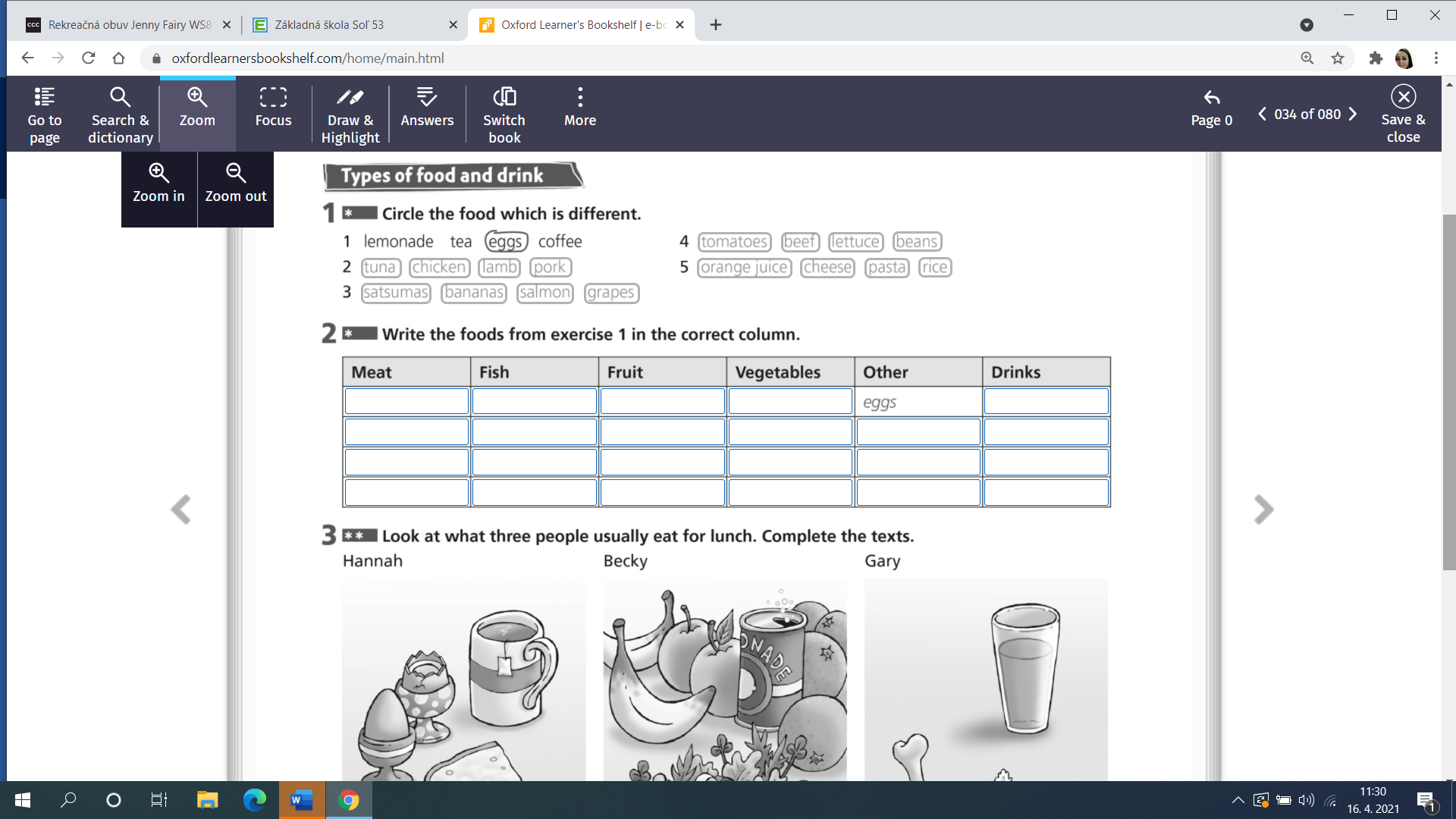 